HALAMAN PENGESAHANINTERFACE ADC 0809 DENGAN PORT PARALEL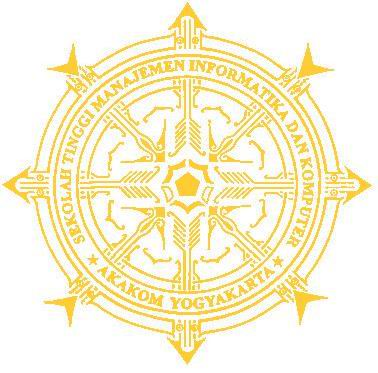 Telah Diuji Di Depan Dosen Penguji Tugas Akhir dan Dinyatakan Diterima Sebagai Salah Satu Syarat Untuk Memperoleh Gelar Ahli Madya Komputer Di Sekolah Tinggi Manajemen Informatika dan Komputer AKAKOM YOGYAKARTAYogyakarta,   2  Februari  2008Dosen penguji :Sigit Anggoro, S.T.,MT.			1 ……………..Totok Budioko, S.T.,MT.			2 ……………..	MengetahuiKetua JurusanDosen PembimbingDrs. Berta Bednar, M.T.Drs. Moch. Basor